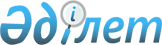 Павлодар облысы әкімдігінің 2014 жылғы 23 қазандағы "Павлодар облысының дін істері басқармасы" мемлекеттік мекемесі туралы ережені бекіту туралы" № 334/10 қаулысына өзгерістер енгізу туралы
					
			Күшін жойған
			
			
		
					Павлодар облыстық әкімдігінің 2015 жылғы 26 қарашадағы № 326/11 қаулысы. Павлодар облысының Әділет департаментінде 2015 жылғы 18 желтоқсанда № 4846 болып тіркелді. Күші жойылды - Павлодар облыстық әкімдігінің 2016 жылғы 23 тамыздағы № 261/6 қаулысымен      Ескерту. Күші жойылды - Павлодар облыстық әкімдігінің 23.08.2016 № 261/6 қаулысымен.

      Қазақстан Республикасының 2001 жылғы 23 қаңтардағы "Қазақстан Республикасындағы жергілікті мемлекеттік басқару және өзін-өзі басқару туралы" Заңына, Қазақстан Республикасының 2011 жылғы 1 наурыздағы "Мемлекеттік мүлік туралы" Заңына, Қазақстан Республикасы Президентiнiң 2012 жылғы 29 қазандағы "Қазақстан Республикасы мемлекеттiк органының үлгi ережесiн бекiту туралы" № 410 Жарлығына сәйкес Павлодар облысының әкімдігі ҚАУЛЫ ЕТЕДІ:

      1. Павлодар облысы әкімдігінің 2014 жылғы 23 қазандағы "Павлодар облысының дін істері басқармасы" мемлекеттік мекемесі туралы ережені бекіту туралы" № 334/10 қаулысына (Нормативтік құқықтық актілерді мемлекеттік тіркеу тізілімінде № 4135 болып тіркелді, 2014 жылғы 8 қарашада "Сарыарқа самалы", "Звезда Прииртышья" газеттерінде жарияланды) келесі өзгерістер енгізілсін:

      көрсетілген қаулымен бекітілген "Павлодар облысының дін істері басқармасы" мемлекеттік мекемесі туралы ережеде:

      20-тармақтың 9) тармақшасы алынып тасталсын;

      "Павлодар облысының дін істері басқармасы" мемлекеттік мекемесінің қарамағындағы ұйымдардың тізбесінде "Павлодар облысы дін істері басқармасының "Конфессияаралық қарым-қатынастарды талдау және дамыту орталығы" коммуналдық мемлекеттік мекемесі" сөздері "Конфессияаралық қарым-қатынастарды талдау және дамыту орталығы" жауапкершілігі шектеулі серіктестігі" сөздерімен ауыстырылсын.

      2. "Павлодар облысының дін істері басқармасы" мемлекеттік мекемесі заңнамамен белгіленген тәртіпте:

      осы қаулының аумақтық әділет органында мемлекеттік тіркелуін;

      осы қаулы аумақтық әділет органында мемлекеттік тіркелгеннен кейін күнтізбелік он күн ішінде бұқаралық ақпарат құралдарында және "Әділет" ақпараттық-құқықтық жүйесінде ресми жариялауға жіберілуін;

      осы қаулыны Павлодар облысы әкімдігінің интернет-ресурсында орналастыруды қамтамасыз етсін. 

      3. Осы қаулының орындалуын бақылау облыс әкімінің орынбасары Ғ.Қ. Сәдібековке жүктелсін.

      4. Осы қаулы алғаш ресми жарияланған күннен бастап қолданысқа енгізіледі.


					© 2012. Қазақстан Республикасы Әділет министрлігінің «Қазақстан Республикасының Заңнама және құқықтық ақпарат институты» ШЖҚ РМК
				
      Облыс әкімі

Қ. Бозымбаев
